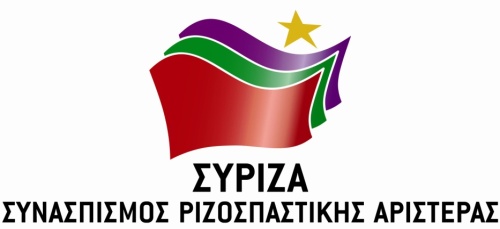 Προς το Προεδρείο της Βουλής των ΕλλήνωνΑΝΑΦΟΡΑΓια τo Υπουργείo Ναυτιλίας και Νησιωτικής ΠολιτικήςΘέμα: «Ακτοπλοϊκή σύνδεση της Άνδρου»Ο βουλευτής Νίκος Συρμαλένιος καταθέτει αναφορά την επιστολή του Δημάρχου Άνδρου, με την οποία ζητά την άμεση κάλυψη των εξοδολογίων για 14 εβδομαδιαία δρομολόγια της γραμμής Άνδρου - Τήνου - Μυκόνου (7 πρωινά και 7 βραδινά), ώστε να παραμείνει η Άνδρος στα χειμερινά δρομολόγια για όσο διάστημα ισχύουν οι περιορισμοί της πανδημίας. Αυτό, πέρα από την κάλυψη  των καθημερινών, λειτουργικών αναγκών και την αποσυμφόρηση του Εθνικού Κέντρου Άμεσης Βοήθειας και των υπηρεσιών υγείας αναφορικά με αναμενόμενες διακομιδές, θα προσδώσει αίσθημα ασφάλειας στους κάτοικους των νησιών.Επισυνάπτεται το σχετικό έγγραφο.Παρακαλούμε για την απάντηση και τις ενέργειές σας και να μας ενημερώσετε σχετικά.Αθήνα, 30/03/2020Ο καταθέτων ΒουλευτήςΝίκος Συρμαλένιος